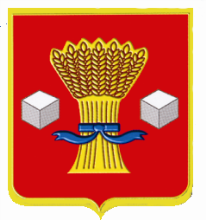 АдминистрацияСветлоярского муниципального района Волгоградской областиПОСТАНОВЛЕНИЕ25.12.2023                      №1983 Об индексации размеров окладов (должностных окладов), ставок заработной платы работников образовательных организаций, учредителем которых является администрация Светлоярского муниципального района Волгоградской области, внесении изменения в Положение об оплате труда работников образовательных организаций Светлоярского муниципального района Волгоградской области, учредителем которых является администрация Светлоярского муниципального района, утвержденное постановлением администрации Светлоярского муниципального района Волгоградской области от 17.07.2018 № 1200В целях совершенствования системы оплаты труда работников образовательных организаций Светлоярского муниципального района Волгоградской области, в соответствии с постановлением Администрации Волгоградской области от 27.11.2023 № 771-п «Об индексации размеров окладов (должностных окладов), ставок заработной платы работников государственных учреждений Волгоградской области», постановлением Администрации Волгоградской области от 19.01.2016 № 4-п «Об общих требованиях к положениям об оплате труда работников государственных учреждений Волгоградской области», Положением об оплате труда работников образовательных организаций Светлоярского муниципального района Волгоградской области, утвержденное постановлением администрации Светлоярского муниципального района Волгоградской области от 17.07.2018  № 1200 «Об оплате труда работников образовательных организаций Светлоярского муниципального района Волгоградской области», руководствуясь Уставом Светлоярского муниципального района Волгоградской области, Уставом Светлоярского городского поселения Светлоярского муниципального района Волгоградской области,п о с т а н о в л я ю:Провести с 01.12.2023 индексацию на 10,9 процента размеров базовых (минимальных) окладов (ставок) заработной платы работников образовательных организаций, учредителем которых является администрация Светлоярского муниципального района Волгоградской области (далее – образовательные учреждения учреждения).Действие настоящего пункта не распространяется на работников муниципальных учреждений в части категорий работников, определенных указами Президента Российской Федерации от 07.05.2012 № 597 «О мероприятиях по реализации государственной социальной политики», от 01.06.2012 № 761 «О Национальной стратегии действий в интересах детей на 2012 - 2017 годы» и от 28.12.2012 № 1688 «О некоторых мерах по реализации государственной политики в сфере защиты детей-сирот и детей, оставшихся без попечения родителей».Установить, что при проведении в соответствии с пунктом 1 настоящего постановления индексации размеров окладов (должностных окладов), ставок заработной платы их размеры подлежат округлению до целого рубля в сторону увеличения.3. Внести в Положение об оплате труда работников образовательных организаций Светлоярского муниципального района Волгоградской области, утвержденное постановлением администрации Светлоярского муниципального района Волгоградской области от 17.07.2018  № 1200 «Об оплате труда работников образовательных организаций Светлоярского муниципального района Волгоградской области» изменение, изложив приложение к Положению в новой редакции согласно приложению к настоящему постановлению.Отделу образования опеки и попечительства администрации Светлоярского муниципального района Волгоградской области (Бунина Г.Н.) в срок до 31.12.2023 довести настоящее постановление до сведения руководителей образовательных организаций.Отделу по муниципальной службе, общим и кадровым вопросам администрации Светлоярского муниципального района Волгоградской области (Иванова Н.В.) направить настоящее постановление для размещения на официальном сайте Светлоярского муниципального района Волгоградской области в сети «Интернет».Настоящее постановление вступает в силу со дня его подписания, распространяет свое действие на правоотношения, возникшие с 01.12.2023. Контроль за исполнением настоящего постановления возложить на исполняющего обязанности заместителя главы Светлоярского муниципального района Волгоградской области Подхватилину О.И.Глава муниципального района                                                                В.В.ФадеевКрасовская Т.А..